VII - заседание  4-созыва     КАРАР                                                         	             РЕШЕНИЕ       12 апрель 2017 й.                           №44                            12 апреля 2017 г.О публичных слушаниях по проекту исполнения бюджета сельского поселения Усть-Табасский сельсовет муниципального района Аскинский район Республики Башкортостан за 2016 годВ соответствии с п. 3 ст. 28, п. 10 ст.35 Федерального закона от 06 октября 2003года №131-ФЗ «Об общих принципах организации местного самоуправления в Российской Федерации», ст.13 Устава сельского поселения Усть-Табасский сельсовет муниципального района Аскинский район Республики Башкортостан Совет сельского поселения Усть-Табасский сельсовет муниципального района Аскинский район Республики Башкортостан р е ш и л:1. Одобрить проект исполнения бюджета сельского поселения Усть-Табасский сельсовет муниципального района Аскинский район Республики Башкортостан за 2016 год (прилагается) и вынести на публичные слушания.2. Провести публичные слушания по проекту исполнения бюджета сельского поселения Усть-Табасский сельсовет муниципального района Аскинский район Республики Башкортостан за 2016 год 25 апреля2017 года в 14.00 часов в зале Администрации сельского поселения Усть-Табасский сельсовет муниципального района Аскинский район Республики Башкортостан по адресу: д. Усть-Табаска,  ул.Гагарина, 29.3. Обнародовать проект исполнения бюджета сельского поселения Усть-Табасский сельсовет муниципального района Аскинский район Республики Башкортостан за 2016 год путем размещения на информационном стенде в здании Администрации сельского поселения Усть-Табасский сельсовет муниципального района Аскинский район Республики Башкортостан по адресу: д. Усть-Табаска,  ул. Гагарина, 29 и в сети общего доступа «Интернет» на официальном сайте Администрации сельского поселения Усть-Табасский сельсовет муниципального района Аскинский район Республики Башкортостан http://ust-tabaska04sp.ruв разделе «Совет».4. Установить прием письменных предложений жителей сельского поселения Усть-Табасский сельсовет муниципального района Аскинский район Республики Башкортостан по проекту исполнения бюджета сельского поселения Усть-Табасский сельсовет муниципального района Аскинский район Республики Башкортостан за 2016 год в срок со дня обнародования до 24 апреля 2016 года по адресу: д. Усть-Табаска,  ул.Гагарина, 29 в кабинете управляющего делами администрации сельского поселения Усть-Табасский сельсовет муниципального района Аскинский район Республики Башкортостан с 9.00 до 17.00 часов (кроме выходных дней).7. Контроль исполнения настоящего решения возложить на постоянную комиссию Совета сельского поселения Усть-Табасский сельсовет муниципального района Аскинский район Республики Башкортостан по бюджету, налогам и вопросам собственности.Глава сельского поселения						 Б.Н. ШарифисламовПриложение к решению Советасельского поселения Усть-Табасский сельсоветмуниципального района Аскинский районРеспублики Башкортостан от 12 апреля 2017 года № 44 2. Расходы бюджетаБАШҠОРТОСТАН РЕСПУБЛИКАҺЫАСҠЫН  РАЙОНЫМУНИЦИПАЛЬ РАЙОНЫНЫҢТАБАҪКЫ−ТАМАҠАУЫЛ СОВЕТЫАУЫЛ  БИЛӘМӘҺЕ СОВЕТЫ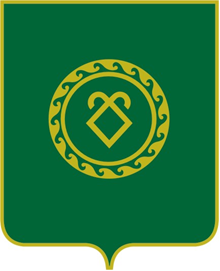 СОВЕТСЕЛЬСКОГО ПОСЕЛЕНИЯУСТЬ-ТАБАССКИЙ СЕЛЬСОВЕТМУНИЦИПАЛЬНОГО РАЙОНААСКИНСКИЙ РАЙОНРЕСПУБЛИКИ  БАШКОРТОСТАНОТЧЕТ ОБ ИСПОЛНЕНИИ БЮДЖЕТАОТЧЕТ ОБ ИСПОЛНЕНИИ БЮДЖЕТАОТЧЕТ ОБ ИСПОЛНЕНИИ БЮДЖЕТАОТЧЕТ ОБ ИСПОЛНЕНИИ БЮДЖЕТАОТЧЕТ ОБ ИСПОЛНЕНИИ БЮДЖЕТАОТЧЕТ ОБ ИСПОЛНЕНИИ БЮДЖЕТАна 01 января 2017 годана 01 января 2017 годана 01 января 2017 годана 01 января 2017 годана 01 января 2017 годана 01 января 2017 года                                 1. Доходы бюджета                                 1. Доходы бюджета                                 1. Доходы бюджета                                 1. Доходы бюджета                                 1. Доходы бюджетаНаименование показателяКод стро-киКод дохода
по бюджетной классификацииУтвержденные бюджетные 
назначенияИсполненоНеисполненные назначения123456Доходы бюджета - всегоX1 796 200.001 773 901.1922 298.81в том числе:Налог на доходы физических лиц с доходов, источником которых является налоговый агент, за исключением доходов, в отношении которых исчисление и уплата налога осуществляются в соответствии со статьями 227, 227.1 и 228 Налогового кодекса Российской Федерации\1010201001\182\0000\1108 000.009 590.02-1 590.02Налог на доходы физических лиц с доходов, источником которых является налоговый агент, за исключением доходов, в отношении которых исчисление и уплата налога осуществляются в соответствии со статьями 227, 227.1 и 228 Налогового кодекса Российской Федерации\1010201001\182\1000\1109 590.02-9 590.02Налог на имущество физических лиц, взимаемый по ставкам, применяемым к объектам налогообложения, расположенным в границах сельских поселений\1060103010\182\0000\11010 000.009 336.13663.87Налог на имущество физических лиц, взимаемый по ставкам, применяемым к объектам налогообложения, расположенным в границах сельских поселений\1060103010\182\1000\1109 316.94-9 316.94Налог на имущество физических лиц, взимаемый по ставкам, применяемым к объектам налогообложения, расположенным в границах сельских поселений\1060103010\182\2100\11019.19-19.19Земельный налог с организаций, обладающих земельным участком, расположенным в границах сельских поселений\1060603310\182\0000\11034 000.0042 345.00-8 345.00Земельный налог с организаций, обладающих земельным участком, расположенным в границах сельских поселений\1060603310\182\1000\11042 345.00-42 345.00Земельный налог с физических лиц, обладающих земельным участком, расположенным в границах сельских поселений\1060604310\182\0000\11060 000.0023 480.0436 519.96Земельный налог с физических лиц, обладающих земельным участком, расположенным в границах сельских поселений\1060604310\182\1000\11023 029.12-23 029.12Земельный налог с физических лиц, обладающих земельным участком, расположенным в границах сельских поселений\1060604310\182\2100\110450.92- 450.92Государственная пошлина за совершение нотариальных действий должностными лицами органов местного самоуправления, уполномоченными в соответствии с законодательными актами Российской Федерации на совершение нотариальных действий\1080402001\791\0000\1101 000.005 950.00-4 950.00Государственная пошлина за совершение нотариальных действий должностными лицами органов местного самоуправления, уполномоченными в соответствии с законодательными актами Российской Федерации на совершение нотариальных действий\1080402001\791\1000\1105 950.00-5 950.00Доходы от сдачи в аренду имущества, находящегося в оперативном управлении органов управления сельских поселений и созданных ими учреждений (за исключением имущества муниципальных бюджетных и автономных учреждений)\1110503510\863\0000\120Прочие неналоговые доходы бюджетов сельских поселений\1170505010\791\0000\180Дотации бюджетам сельских поселений на выравнивание бюджетной обеспеченности\2020100110\791\0000\151352 200.00352 200.00Дотации бюджетам сельских поселений на поддержку мер по обеспечению сбалансированности бюджетов\2020100310\791\0000\151646 700.00646 700.00Прочие субсидии бюджетам сельских поселений\2020299910\791\7101\15192 500.0092 500.00Субвенции бюджетам сельских поселений на осуществление первичного воинского учета на территориях, где отсутствуют военные комиссариаты\2020301510\791\0000\15164 800.0064 800.00Межбюджетные трансферты, передаваемые бюджетам сельских поселений из бюджетов муниципальных районов на осуществление части полномочий по решению вопросов местного значения в соответствии с заключенными соглашениями\2020401410\791\7301\15127 000.0027 000.00Прочие межбюджетные трансферты, передаваемые бюджетам сельских поселений\2020499910\791\7502\151150 000.00150 000.00Прочие межбюджетные трансферты, передаваемые бюджетам сельских поселений\2020499910\791\7503\151350 000.00350 000.00Наименование показателяКод расхода
по бюджетной классификацииУтвержденные бюджетные 
назначенияИсполненоНеисполненные назначения13456Расходы бюджета - всегоX1 890 945.481 855 820.6235 124.86в том числе:Функционирование высшего должностного лица субъекта Российской Федерации и муниципального образования\0102\\\\\\\\\\\\428 890.91428 890.820.09Непрограммные расходы\0102\791\99\\\\\\\\\\428 890.91428 890.820.09Непрограммные расходы\0102\791\99\0\\\\\\\\\428 890.91428 890.820.09финансирование расходов на содержание органов местного самоуправления поселений\0102\791\99\0\00\02030\121\211\ФЗ.131.03.2\\РП-А-0100\\330 898.78330 898.78финансирование расходов на содержание органов местного самоуправления поселений\0102\791\99\0\00\02030\129\213\ФЗ.131.03.2\\РП-А-0100\\97 992.1397 992.040.09Функционирование Правительства Российской Федерации, высших исполнительных органов государственной власти субъектов Российской Федерации, местных администраций\0104\\\\\\\\\\\\742 295.66734 170.898 124.77Непрограммные расходы\0104\791\99\\\\\\\\\\742 295.66734 170.898 124.77Непрограммные расходы\0104\791\99\0\\\\\\\\\742 295.66734 170.898 124.77финансирование расходов на содержание органов местного самоуправления поселений\0104\791\99\0\00\02040\121\211\ФЗ.131.03.2\\РП-А-0100\\371 411.34371 411.34финансирование расходов на содержание органов местного самоуправления поселений\0104\791\99\0\00\02040\122\212.3\ФЗ.131.03.2\\РП-А-0100\\4 030.004 030.00финансирование расходов на содержание органов местного самоуправления поселений\0104\791\99\0\00\02040\129\213\ФЗ.131.03.2\\РП-А-0100\\101 815.23101 815.23финансирование расходов на содержание органов местного самоуправления поселений\0104\791\99\0\00\02040\242\221\ФЗ.131.03.2\\РП-А-0100\\22 950.0022 587.27362.73финансирование расходов на содержание органов местного самоуправления поселений\0104\791\99\0\00\02040\242\225.6\ФЗ.131.03.2\\РП-А-0100\\3 500.003 500.00финансирование расходов на содержание органов местного самоуправления поселений\0104\791\99\0\00\02040\242\226.7\ФЗ.131.03.2\\РП-А-0100\\16 500.0014 780.001 720.00финансирование расходов на содержание органов местного самоуправления поселений\0104\791\99\0\00\02040\242\310.2\ФЗ.131.03.2\\РП-А-0100\\21 990.0021 990.00финансирование расходов на содержание органов местного самоуправления поселений\0104\791\99\0\00\02040\242\340.3\ФЗ.131.03.2\\РП-А-0100\\13 330.0013 330.00финансирование расходов на содержание органов местного самоуправления поселений\0104\791\99\0\00\02040\244\223.6\ФЗ.131.03.2\\РП-А-0100\\8 000.008 000.00финансирование расходов на содержание органов местного самоуправления поселений\0104\791\99\0\00\02040\244\226.10\ФЗ.131.03.2\\РП-А-0100\\19 851.0919 563.56287.53финансирование расходов на содержание органов местного самоуправления поселений\0104\791\99\0\00\02040\244\226.6\ФЗ.131.03.2\\РП-А-0100\\4 500.003 311.451 188.55финансирование расходов на содержание органов местного самоуправления поселений\0104\791\99\0\00\02040\244\290.8\ФЗ.131.03.2\\РП-А-0100\\1 340.001 340.00финансирование расходов на содержание органов местного самоуправления поселений\0104\791\99\0\00\02040\244\340.3\ФЗ.131.03.2\\РП-А-0100\\105 290.00103 086.002 204.00финансирование расходов на содержание органов местного самоуправления поселений\0104\791\99\0\00\02040\851\290.1.1\ФЗ.131.03.2\\РП-А-0100\\45 908.0044 253.001 655.00финансирование расходов на содержание органов местного самоуправления поселений\0104\791\99\0\00\02040\852\290.1.2\ФЗ.131.03.2\\РП-А-0100\\1 200.001 173.0426.96Мобилизационная и вневойсковая подготовка\0203\\\\\\\\\\\\64 800.0064 800.00Непрограммные расходы\0203\791\99\\\\\\\\\\64 800.0064 800.00Непрограммные расходы\0203\791\99\0\\\\\\\\\64 800.0064 800.00осуществление полномочий по первичному воинскому учету на территориях, где отсутствуют военные комиссариаты\0203\791\99\0\00\51180\121\211\ФЗ.53.98.1\\РП-В-5700\\49 770.0049 770.00осуществление полномочий по первичному воинскому учету на территориях, где отсутствуют военные комиссариаты\0203\791\99\0\00\51180\129\213\ФЗ.53.98.1\\РП-В-5700\\15 030.0015 030.00Дорожное хозяйство (дорожные фонды)\0409\\\\\\\\\\\\377 000.00350 000.0027 000.00Муниципальная программа "Поддержка дорожного хозяйства" на 2014-2016 годы\0409\791\10\\\\\\\\\\377 000.00350 000.0027 000.00"Поддержка дорожного хозяйства" на 2014-2016 годы\0409\791\10\0\\\\\\\\\377 000.00350 000.0027 000.00дорожная деятельность в отношении автомобильных дорог местного значения в границах населенных  пунктов поселения и обеспечение безопасности дорожного движения на них, включая создание и обеспечение функционирования парковок (парковочных мест), осуществление муниципального жилищного контроля за сохранностью автомобильных дорог местного значения в границах населенных пунктов поселения, а также осуществление иных полномочий в области использования автомобильных дорог и осуществление дорожной деятельности  в соответствии с законодательством Российской Федерации\0409\791\10\0\01\03150\244\225.6\ФЗ.131.03.62\\РП-В-6800\\27 000.0027 000.00дорожная деятельность в отношении автомобильных дорог местного значения в границах населенных  пунктов поселения и обеспечение безопасности дорожного движения на них, включая создание и обеспечение функционирования парковок (парковочных мест), осуществление муниципального жилищного контроля за сохранностью автомобильных дорог местного значения в границах населенных пунктов поселения, а также осуществление иных полномочий в области использования автомобильных дорог и осуществление дорожной деятельности  в соответствии с законодательством Российской Федерации\0409\791\10\0\01\74040\244\225.6\РП.67.12.1\\РП-В-6800\\329 500.00329 500.00дорожная деятельность в отношении автомобильных дорог местного значения в границах населенных  пунктов поселения и обеспечение безопасности дорожного движения на них, включая создание и обеспечение функционирования парковок (парковочных мест), осуществление муниципального жилищного контроля за сохранностью автомобильных дорог местного значения в границах населенных пунктов поселения, а также осуществление иных полномочий в области использования автомобильных дорог и осуществление дорожной деятельности  в соответствии с законодательством Российской Федерации\0409\791\10\0\01\74040\244\226.10\РП.67.12.1\\РП-В-6800\\1 000.001 000.00дорожная деятельность в отношении автомобильных дорог местного значения в границах населенных  пунктов поселения и обеспечение безопасности дорожного движения на них, включая создание и обеспечение функционирования парковок (парковочных мест), осуществление муниципального жилищного контроля за сохранностью автомобильных дорог местного значения в границах населенных пунктов поселения, а также осуществление иных полномочий в области использования автомобильных дорог и осуществление дорожной деятельности  в соответствии с законодательством Российской Федерации\0409\791\10\0\01\74040\244\340.3\РП.67.12.1\\РП-В-6800\\19 500.0019 500.00Другие вопросы в области национальной экономики\0412\\\\\\\\\\\\30 000.0030 000.00Муниципальная программа "Устойчивое развитие сельских территорий муниципального района Аскинский район Республики Башкортостан на 2014-2017 годы и на период до 2020 года"\0412\791\05\\\\\\\\\\30 000.0030 000.00Муниципальная программа "Устойчивое развитие сельских территорий  муниципального района Аскинский район Республики Башкортостан на 2015-2017годы и на  период до 2020года"\0412\791\05\1\\\\\\\\\30 000.0030 000.00утверждение генеральных планов поселения, правил землепользования и застройки, утверждение подготовленной на основе генеральных планов поселения документации по планировке территории, выдача разрешений на строительство (за исключением случаев, предусмотренным Градостроительным кодексом Российской Федерации, иными федеральными законами), разрешений на ввод объектов в эксплуатацию при осуществлении строительства, реконструкции объектов капитального строительства, расположенных на территории поселения, утверждение местных нормативов градостроительного проектирования поселений, резервирование земель и изъятие, в том числе путем выкупа, земельных участков в границах поселения для муниципальных нужд, осуществление муниципального земельного контроля за использованием земель поселения, осуществление в случаях, предусмотренных Градостроительным кодексом Российской Федерации, осмотров зданий, сооружений и выдача рекомендаций об устранении выявленных в ходе таких осмотров нарушений\0412\791\05\1\01\03330\244\226.10\ФЗ.131.03.108\\РП-А-2900\\30 000.0030 000.00Благоустройство\0503\\\\\\\\\\\\247 958.91247 958.91Муниципальная программа "Благоустройство сельского поселения" на 2014-2016 годы\0503\791\08\\\\\\\\\\247 958.91247 958.91"Благоустройство сельского поселения" на 2014-2016 год\0503\791\08\0\\\\\\\\\247 958.91247 958.91утверждение правил благоустройства территории поселения, устанавливающих в том числе требования по содержанию зданий (включая жилые дома), сооружений и земельных участков, на которых они расположены, к внешнему виду фасадов и ограждений соответствующих зданий и сооружений, перечень работ по благоустройству и периодичность их их выполнения; установление порядка участия собственников зданий (помещений в них) и сооружений в благоустройстве прилегающих территорий; организация благоустройства территории поселения (включая освещение улиц, озеленение территории, установку указателей с наименованиями улиц и номерами домов, размещение и содержание малых архитектурных форм), а также использования, охраны, защиты, воспроизводства городских лесов, лесов особо охраняемых природных территорий, расположенных в границах населенных пунктов поселения\0503\791\08\0\01\06050\244\223.6\ФЗ.131.03.109\\РП-А-2800\\5 458.915 458.91утверждение правил благоустройства территории поселения, устанавливающих в том числе требования по содержанию зданий (включая жилые дома), сооружений и земельных участков, на которых они расположены, к внешнему виду фасадов и ограждений соответствующих зданий и сооружений, перечень работ по благоустройству и периодичность их их выполнения; установление порядка участия собственников зданий (помещений в них) и сооружений в благоустройстве прилегающих территорий; организация благоустройства территории поселения (включая освещение улиц, озеленение территории, установку указателей с наименованиями улиц и номерами домов, размещение и содержание малых архитектурных форм), а также использования, охраны, защиты, воспроизводства городских лесов, лесов особо охраняемых природных территорий, расположенных в границах населенных пунктов поселения\0503\791\08\0\01\72010\244\340.3\РП.160.10.2\\РП-А-2800\\92 500.0092 500.00утверждение правил благоустройства территории поселения, устанавливающих в том числе требования по содержанию зданий (включая жилые дома), сооружений и земельных участков, на которых они расположены, к внешнему виду фасадов и ограждений соответствующих зданий и сооружений, перечень работ по благоустройству и периодичность их их выполнения; установление порядка участия собственников зданий (помещений в них) и сооружений в благоустройстве прилегающих территорий; организация благоустройства территории поселения (включая освещение улиц, озеленение территории, установку указателей с наименованиями улиц и номерами домов, размещение и содержание малых архитектурных форм), а также использования, охраны, защиты, воспроизводства городских лесов, лесов особо охраняемых природных территорий, расположенных в границах населенных пунктов поселения\0503\791\08\0\01\74040\244\226.10\РП.67.12.1\\РП-А-2800\\1 000.001 000.00утверждение правил благоустройства территории поселения, устанавливающих в том числе требования по содержанию зданий (включая жилые дома), сооружений и земельных участков, на которых они расположены, к внешнему виду фасадов и ограждений соответствующих зданий и сооружений, перечень работ по благоустройству и периодичность их их выполнения; установление порядка участия собственников зданий (помещений в них) и сооружений в благоустройстве прилегающих территорий; организация благоустройства территории поселения (включая освещение улиц, озеленение территории, установку указателей с наименованиями улиц и номерами домов, размещение и содержание малых архитектурных форм), а также использования, охраны, защиты, воспроизводства городских лесов, лесов особо охраняемых природных территорий, расположенных в границах населенных пунктов поселения\0503\791\08\0\01\74040\244\226.4\РП.67.12.1\\РП-А-2800\\11 009.0011 009.00утверждение правил благоустройства территории поселения, устанавливающих в том числе требования по содержанию зданий (включая жилые дома), сооружений и земельных участков, на которых они расположены, к внешнему виду фасадов и ограждений соответствующих зданий и сооружений, перечень работ по благоустройству и периодичность их их выполнения; установление порядка участия собственников зданий (помещений в них) и сооружений в благоустройстве прилегающих территорий; организация благоустройства территории поселения (включая освещение улиц, озеленение территории, установку указателей с наименованиями улиц и номерами домов, размещение и содержание малых архитектурных форм), а также использования, охраны, защиты, воспроизводства городских лесов, лесов особо охраняемых природных территорий, расположенных в границах населенных пунктов поселения\0503\791\08\0\01\74040\244\310.2\РП.67.12.1\\РП-А-2800\\4 500.004 500.00утверждение правил благоустройства территории поселения, устанавливающих в том числе требования по содержанию зданий (включая жилые дома), сооружений и земельных участков, на которых они расположены, к внешнему виду фасадов и ограждений соответствующих зданий и сооружений, перечень работ по благоустройству и периодичность их их выполнения; установление порядка участия собственников зданий (помещений в них) и сооружений в благоустройстве прилегающих территорий; организация благоустройства территории поселения (включая освещение улиц, озеленение территории, установку указателей с наименованиями улиц и номерами домов, размещение и содержание малых архитектурных форм), а также использования, охраны, защиты, воспроизводства городских лесов, лесов особо охраняемых природных территорий, расположенных в границах населенных пунктов поселения\0503\791\08\0\01\74040\244\340.3\РП.67.12.1\\РП-А-2800\\133 491.00133 491.00Условно утвержденные расходы\9999\\\\\\\\\\\\Непрограммные расходы\9999\791\99\\\\\\\\\\Непрограммные расходы\9999\791\99\0\\\\\\\\\непрограммные расходы\9999\791\99\0\00\\\\\\\\Результат исполнения бюджета (дефицит/профицит)-94 745.48-81 919.43-12 826.05